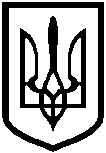 УКРАЇНАЛИСИЧАНСЬКА МІСЬКА ВІЙСЬКОВО-ЦИВІЛЬНА АДМІНІСТРАЦІЯ СЄВЄРОДОНЕЦЬКОГО РАЙОНУ ЛУГАНСЬКОЇ ОБЛАСТІРОЗПОРЯДЖЕННЯКЕРІВНИКА ЛИСИЧАНСЬКОЇ МІСЬКОЇВІЙСЬКОВО-ЦИВІЛЬНОЇ АДМІНІСТРАЦІЇ15.11.2021                                    м. Лисичанськ			              № 1294Про створення комісії з придбання у комунальну власність Лисичанської міської територіальної громади житла для надання в тимчасове користування внутрішньо переміщеним особам	Відповідно до частини 9 статті 11 Закону України «Про забезпечення прав і свобод внутрішньо переміщених осіб» та постанови Кабінету Міністрів України від 04.10.2017  № 769 «Про затвердження Порядку та умов надання субвенції з державного бюджету місцевим бюджетам на здійснення заходів щодо підтримки територій, що зазнали негативного впливу внаслідок збройного конфлікту на сході України», керуючись пунктами 2, 8 частини третьої статті 6 Закону України «Про військово-цивільні адміністрації» та пунктом 58 Регламенту Лисичанської міської військово-цивільної адміністрації Сєвєродонецького району Луганської області, затвердженого розпорядженням керівника Лисичанської міської військово-цивільної адміністрації від 24.09.2021 № 420,зобов’язую: 	1. Створити комісію з придбання у комунальну власність Лисичанської міської територіальної громади житла для надання в тимчасове користування внутрішньо переміщеним особам та затвердити її склад (додаток 1).	2. Затвердити Положення про комісію з придбання у комунальну власність Лисичанської міської територіальної громади житла для надання в тимчасове користування внутрішньо переміщеним особам (додаток 2).	3. Дане розпорядження підлягає оприлюдненню.	4. Контроль за виконанням розпорядження покласти на першого заступника керівника Лисичанської міської військово-цивільної адміністрації Сєвєродонецького району Луганської області Станіслава  МОСЕЙКА.Керівник Лисичанської міськоївійськово-цивільної адміністрації	                                          Олександр ЗАЇКА                                                                           Додаток 1до розпорядження керівникаЛисичанської  міської                       військово-цивільної адміністрації від 15.11.2021  № 1294                                                                                                                                                СКЛАДкомісії з придбання у комунальну власність Лисичанської міської територіальної громади житла для надання в тимчасове користування внутрішньо переміщеним особамСтаніслів МОСЕЙКО     –  перший заступник керівника Лисичанської міської                                               ВЦА, голова комісії;        Віталій САХАНЬ            –  начальник  управління житлово-комунального           господарства Лисичанської міської ВЦА,      заступник голови комісії;           Марина ЄВДОШЕНКО   – начальник  житлового відділу управління      житлово-комунального господарства Лисичанської       міської ВЦА, секретар  комісії.                                               Члени комісії:Вікторія  АСХІК             –  головний спеціаліст відділу капітального                                              будівництва управління будівництва та                                                архітектури Лисичанської   міської ВЦА;Ірина БОНДАР               –  спеціаліст І категорії відділу комунального майна                                              управління власності Лисичанської міської ВЦА; Микола ГРЯЗЄВ             –  головний спеціаліст-юрисконсульт юридичного                                              відділу управління житлово-комунального                                              господарства Лисичанської міської ВЦА;Ольга ЗАЙЦЕВА            –  головний спеціаліст житлового відділу управління                                               житлово-комунального господарства                                               Лисичанської  міської ВЦА;Олена ЄРЬОМЕНКО      –  заступник начальника управління - начальник                                               відділу планування та економічного аналізу  	     управління житлово-комунального господарства 	Лисичанської міської ВЦА;Ольга ІСТОМІНА           –  виконавчий директор ГО «Центр соціальної                                              підтримки жителів громади» (за згодою); Дмитро КАЛАШНИК    –  заступник начальника управління - начальник                                                відділу юридичного забезпечення управління                                               юридичної та кадрової роботи  Лисичанської   	   міської ВЦА;Світлана МАЛІК             –  заступник начальника фінансового управління                                              Лисичанської міської ВЦА по бюджету і                                                 контрольно-ревізійній роботі;Тетяна ПЕРЕПЕЛИЦЯ    – начальник відділу з обліку, розподілу та обміну                                               житла Лисичанської міської ВЦА.	Начальник управління житлово-комунального господарстваЛисичанської міської ВЦА                                                         Віталій САХАНЬ                                                                          Додаток 2							    до розпорядження керівника                                                                                Лисичанської міської							    військово-цивільної адміністрації							    від  15.11.2021  № 1294ПОЛОЖЕННЯ про комісію з придбання у комунальну власність Лисичанської міської територіальної громади житла для надання в тимчасове користування внутрішньо переміщеним особам 1. Комісія з придбання у комунальну власність Лисичанської міської територіальної громади житла для надання в тимчасове користування внутрішньо переміщеним особам (далі - Комісія) утворюється розпорядженням керівника Лисичанської міської військово-цивільної адміністрації Сєвєродонецького району Луганської області у складі: голови, заступника голови, секретаря і членів. Основним завданням діяльності Комісії є забезпечення прозорого, гласного, неупередженого розгляду питання щодо організації та проведення закупівлі на вторинному ринку впорядкованого житла у комунальну власність Лисичанської міської територіальної громади для надання в тимчасове користування внутрішньо переміщеним особам.2. Комісія у своїй діяльності керується Конституцією України,  Законом України «Про забезпечення прав і свобод внутрішньо переміщених осіб», постановою Кабінету Міністрів України «Про затвердження Порядку та умов надання субвенції з державного бюджету місцевим бюджетам на здійснення заходів щодо підтримки територій, що зазнали негативного впливу внаслідок збройного конфлікту на сході України» від 04.10.2017 № 769,  розпорядженням Кабінету Міністрів України «Про розподіл у 2021 році субвенції з державного бюджету місцевим бюджетам на здійснення заходів щодо підтримки територій, що зазнали негативного впливу внаслідок збройного конфлікту на сході України» від 28.10.2021 року № 1302-р, цим Положенням та іншими нормативно-правовими актами відповідного напряму.3. До роботи Комісії можуть залучатися посадові особи структурних підрозділів Лисичанської міської військово-цивільної адміністрації, інші спеціалісти для надання консультацій під час вирішення питань, що виникають у процесі роботи Комісії (за їх згодою). 4. Формою роботи Комісії є засідання, що проводяться за рішенням її голови. Засідання веде голова Комісії, а у разі його відсутності – заступник голови.Членам Комісії про дату проведення засідання повідомляє секретар Комісії. Засідання є правомочним, якщо на ньому присутні не менше половини членів Комісії.Рішення Комісії приймається більшістю голосів присутніх на засіданні членів Комісії. За умови рівного розподілу голосів, голос головуючого Комісії є вирішальним.Член Комісії, який не підтримує її рішення, може викласти письмово свою думку, що додається до протоколу та є його невід’ємною частиною.Рішення Комісії оформлюється протоколом, який підписується всіма членами Комісії присутніми на засіданні.5. Комісія має наступні повноваження: 5.1. Публікує в місцевому засобі масової інформації та на офіційному веб-сайті Лисичанської міської військово-цивільної адміністрації оголошення про намір придбати на вторинному ринку житло, визначає текст оголошення. 5.2. Здійснює огляд жилого приміщення, яке було запропоновано для покупки, про що складає акт в довільній формі, та перевіряє надані Продавцем документи.5.3. За результатами розгляду наданих пропозицій, Комісія приймає рішення щодо житла, яке відповідає умовам закупівлі та може бути придбано у комунальну власність Лисичанської міської територіальної громади.6. Організаційне забезпечення роботи Комісії здійснює управління житлово-комунального господарства Лисичанської міської військово-цивільної адміністрації.Начальник управління житлово-комунального господарстваЛисичанської міської ВЦА                                                            Віталій САХАНЬ